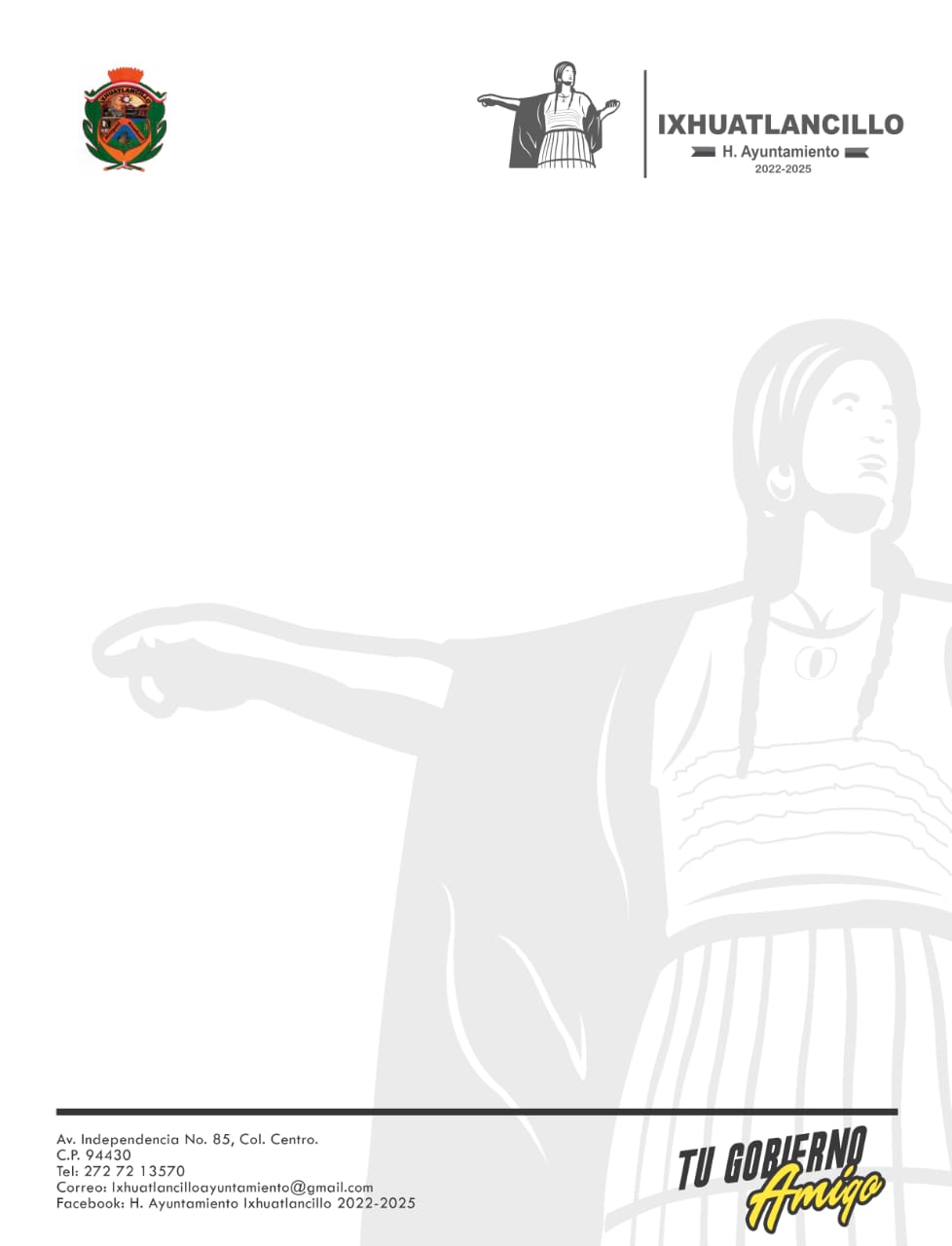 UNIDAD DE TRANSPARENCIADELMUNICIPIO DEIXHUATLANCILLO,VER.PLANTA BAJA DEL PALACIOMUNICIPALAVENIDA INDEPENDICIA NO.85COLONIA CENTRO CP 94430